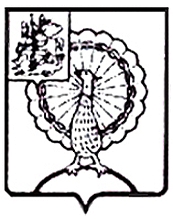 Совет депутатов городского округа СерпуховМосковской областиРЕШЕНИЕВ соответствии с Гражданским кодексом Российской Федерации, Федеральными законами от 06.10.2003 № 131-ФЗ «Об общих принципах организации местного самоуправления в Российской Федерации», 
от 24.07.2007 № 209-ФЗ «О развитии малого и среднего предпринимательства 
в Российской Федерации», на основании Устава муниципального образования «Городской округ Серпухов Московской области», с целью повышения эффективности использования имущества, находящегося в собственности муниципального образования «Городской округ Серпухов Московской области», Совет депутатов городского округа Серпухов Московской областир е ш и л:Внести в Перечень муниципального имущества, находящегося 
в собственности муниципального образования «Городской округ Серпухов Московской области», свободного от прав  третьих лиц (за исключением права хозяйственного ведения, права оперативного управления, а также имущественных прав субъектов малого и среднего предпринимательства), предназначенного для предоставления его во владение и (или) в пользование 
на долгосрочной основе субъектам малого и среднего предпринимательства, организациям, образующим инфраструктуру поддержки субъектов малого 
и среднего предпринимательства, и физическим лицам, не являющимся индивидуальными предпринимателями и применяющим специальный налоговый режим «Налог на профессиональный доход», утвержденный решением Совета депутатов города Серпухова Московской области                                    от 05.10.2016 № 127/14 (с изменениями от 16.08.2017 № 204/24, от 06.06.2018                      № 293/36, от 26.06.2019 № 435/53, от 29.07.2020 № 173/22, от 05.11.2020                             № 221/27, от 01.12.2021 № 373/39, от 24.02.2022 № 424/45, от 16.01.2023                          № 514/57), следующие изменения: Строки 15, 30 – исключить.Направить настоящее решение Главе городского округа Серпухов Московской области С.Н. Никитенко для подписания и официального опубликования (обнародования).Контроль за выполнением настоящего решения возложить 
на комиссию по перспективному развитию города, экономике, 
научно-промышленной политике, строительству, предпринимательству 
и муниципальной собственности (Н.В. Ерёмина).Председатель Совета депутатов                                                       И.Н. ЕрмаковГлава городского округа Серпухов                                                  С.Н. НикитенкоПодписано Главой городского округа  19.04.2023№ 551/61 от 19.04.2023О внесении изменений в Перечень  муниципального имущества, находящегося в собственности муниципального образования «Городской округ Серпухов Московской области», свободного от прав третьих 
лиц (за исключением права хозяйственного ведения, права оперативного управления, а также имущественных прав субъектов малого 
и среднего предпринимательства), предназначенного для предоставления 
его во владение и (или) в пользование 
на долгосрочной основе субъектам малого и среднего предпринимательства, организациям, образующим инфраструктуру поддержки субъектов малого и среднего предпринимательства,  и физическим лицам, не являющимся индивидуальными предпринимателями 
и применяющим специальный налоговый режим «Налог на профессиональный доход», утвержденный решением Совета депутатов города Серпухова Московской области от 05.10.2016 № 127/14 
(с изменениями от 16.08.2017 № 204/24, 
от 06.06.2018 № 293/36, от 26.06.2019 
№ 435/53, от 29.07.2020 № 173/22, 
от 05.11.2020 № 221/27, от 01.12.2021 
№ 373/39, от 24.02.2022 № 424/45, от 16.01.2023 № 514/57)О внесении изменений в Перечень  муниципального имущества, находящегося в собственности муниципального образования «Городской округ Серпухов Московской области», свободного от прав третьих 
лиц (за исключением права хозяйственного ведения, права оперативного управления, а также имущественных прав субъектов малого 
и среднего предпринимательства), предназначенного для предоставления 
его во владение и (или) в пользование 
на долгосрочной основе субъектам малого и среднего предпринимательства, организациям, образующим инфраструктуру поддержки субъектов малого и среднего предпринимательства,  и физическим лицам, не являющимся индивидуальными предпринимателями 
и применяющим специальный налоговый режим «Налог на профессиональный доход», утвержденный решением Совета депутатов города Серпухова Московской области от 05.10.2016 № 127/14 
(с изменениями от 16.08.2017 № 204/24, 
от 06.06.2018 № 293/36, от 26.06.2019 
№ 435/53, от 29.07.2020 № 173/22, 
от 05.11.2020 № 221/27, от 01.12.2021 
№ 373/39, от 24.02.2022 № 424/45, от 16.01.2023 № 514/57)